Allegato “G”OGGETTO: Richiesta liquidazione contributo disabilità gravissima-anno 2023 (incaso di decesso del beneficiario e in assenza di testamento)II/I sottoscritto/i (SPECIFICARE QUANTO Dl SEGUITO RICHIESTO RELATIVAMENTE A TUTTI GLI EREDI, COME RIPORTATO NELL’A TTO NOTORIO)Come da “Dichiarazione sostitutiva di alto di notorietà per uso successione” allegata alla   presente,   in   qualità   di   erede/i   legittimo/i   del/della Sig./Sig.ra 	___  nato/a  a	 ilResidente	nel	Comune	die	deceduto/a	il CHIEDE/CHIEDONOChe il contributo della Disabilità gravissima per l'anno 2023 spettante al Sig./Sig.ra 	 sia liquidato sul seguente conto corrente:O  Conto corrente postale (NON LIBRETTO POSTALE)O Conto corrente bancariopresso 	Agenzia/filiale di	intestato a	data e luogo di nascita 	C.F. 	Residente in: 		 Recapito telefonico: 	 Codice IBAN: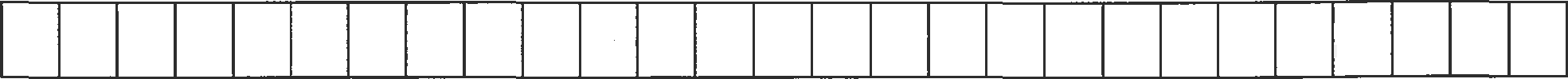 Luogo 	Data 	(Si Allegano fotocopie non autenticate dei documenti d'identità dei firmatari)FIRMA/FIRMENOMECOGNOMEDATA E LUOGO DI NASCITA